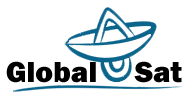 ΒΗΜΑΤΑ ΠΕΛΑΤΗ ΜΕ ΤΗΝ ΑΓΟΡΑ ΣΥΣΤΗΜΑΤΟΣ ΕΝΤΟΠΙΣΜΟΥ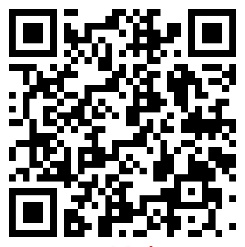 Α) ΧΡΗΣΗ ΣΥΣΚΕΥΗΣ ΜΕ SMS ΜΟΝΟ ΚΑΙ ΜΤ90α1. Ξεβίδωμα του καλύμματος της μπαταρίας και αφαίρεση του πλαστικού στικ καλύμματος που προστατεύει την μπαταρία* (*Αν μας το έχετε ζητήσει και το έχουμε προ ρυθμίσει εμείς το έχουμε αφαιρέσει)1.α Φόρτιση 5 ώρες της συσκευής και αν έχετε αγοράσει και εξωτερική μπαταρία ,φόρτιση της δεύτερης 10 ώρες2. Αγορά μιας οποιασδήποτε κάρτας sim , τοποθέτηση της σε ένα κινητό και μόνιμη απενεργοποίηση (από τις ρυθμίσεις ασφαλείας) της εισαγωγής πιν κατά την έναρξη του κινητού.3. Ενεργοποίηση της κάρτας με μια τυχαία κλήση και φόρτωση μονάδων 4. Τοποθέτηση της κάρτας sim στο ΜΤ90A , τοποθέτηση της μπαταρίας και κλείσιμο του καλύμματος5. Παρατεταμένα πάτημα του κουμπιού on/off στα πλάγια6. Αφού αναβοσβήσουν τα λαμπάκια τοποθετούμε την συσκευή την πρώτη φορά σε σημείο όπου να έχει επαφή με τον ουρανό7. Σε 1 λεπτό κάνουμε κλήση από το κινητό μας χωρίς απόκρυψη και λαμβάνομαι τα δεδομένα  ( τα υπόλοιπα στο οδηγό χρήσης) *ΣΥΝΕΧΕΙΑ ΣΤΟΝ ΓΡΗΓΟΡΟ ΟΔΗΓΟ ΧΡΗΣΗΣ ΓΙΑ ΜΤ90α ΓΙΑ ΤΙΣ ΠΡΟΣΩΠΙΚΕΣ ΡΥΘΜΙΣΕΙΣ*Β) ΧΡΗΣΗΣ ΣΥΣΚΕΥΗΣ ΜΕ GPRS και ΣΥΝΔΕΣΗ ΣΤΟ ΣΕΡΒΕΡ ΜΑΣ (ΙΣΧΥΕΙ ΓΙΑ ΟΛΕΣ ΤΙΣ ΣΥΣΚΕΥΕΣ) Αγορά μιας οποιασδήποτε κάρτας sim , τοποθέτηση της σε ένα κινητό και μόνιμη απενεργοποίηση (από τις ρυθμίσεις ασφαλείας) της εισαγωγής πιν κατά την έναρξη του κινητού.Ενεργοποίηση της κάρτας με μια τυχαία κλήση και φόρτωση μονάδων  (οπωσδήποτε 40 mb για ένα μήνα ) και δημιουργία account σε Vodafone και wind. Σε κάρτα cosmote προτιμείται  η twin card. Σε συνδέσεις δεν υπάρχει πρόβλημαΕπικοινωνία με την εταιρεία  ΣΤΑ 2102325071 ή 211 0124037 για τοποθέτηση (ηλεκτρολόγος) και παραμετροποίηση αναφέροντας την καρτέλα πελάτη (π.χ. Imei αρ. Sim, αριθμούς διαχειριστών, πάροχο, όνομα χρήστη, κωδικό κ.α.)Από υπολογιστή συνδεόμαστε στο www.gps-server.grΑπό κινητό κατεβάζουμε την εφαρμογή  MS03